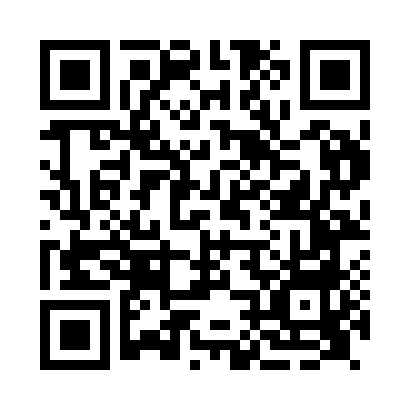 Prayer times for Tarfside, Angus, UKMon 1 Jul 2024 - Wed 31 Jul 2024High Latitude Method: Angle Based RulePrayer Calculation Method: Islamic Society of North AmericaAsar Calculation Method: HanafiPrayer times provided by https://www.salahtimes.comDateDayFajrSunriseDhuhrAsrMaghribIsha1Mon2:494:231:157:0510:0711:412Tue2:504:241:167:0510:0611:413Wed2:504:251:167:0510:0611:414Thu2:514:261:167:0410:0511:405Fri2:524:271:167:0410:0411:406Sat2:524:281:167:0410:0311:407Sun2:534:301:167:0310:0311:398Mon2:544:311:177:0310:0211:399Tue2:544:321:177:0310:0111:3810Wed2:554:341:177:029:5911:3811Thu2:564:351:177:029:5811:3712Fri2:574:361:177:019:5711:3713Sat2:574:381:177:009:5611:3614Sun2:584:391:177:009:5411:3615Mon2:594:411:176:599:5311:3516Tue3:004:431:176:599:5211:3417Wed3:014:441:186:589:5011:3418Thu3:024:461:186:579:4911:3319Fri3:024:481:186:569:4711:3220Sat3:034:491:186:559:4511:3121Sun3:044:511:186:559:4411:3122Mon3:054:531:186:549:4211:3023Tue3:064:551:186:539:4011:2924Wed3:074:561:186:529:3811:2825Thu3:084:581:186:519:3711:2726Fri3:095:001:186:509:3511:2627Sat3:105:021:186:499:3311:2528Sun3:115:041:186:489:3111:2429Mon3:125:061:186:469:2911:2330Tue3:135:081:186:459:2711:2231Wed3:135:101:186:449:2511:21